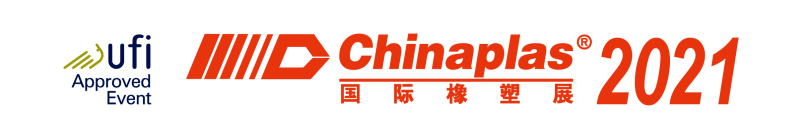 　　　　　　　　　　　　　　　                            中國 · 深圳國際會展中心2021年4月13 – 16日附:本屆展會5大焦點科技，助企業應對市場新常態“5G x 橡塑”劃時代科技5G基站濾波器及PCB板專用複合材料低介電5G天線用及5G超薄散熱風扇用LCP材料適用於高頻的柔性線路板的功能性材料LCP吹膜及後處理一體化生產線生產5G通訊基站部件的高速高精度加工中心循環經濟綠色科技全生物降解塑料、生物基增強複合材料各種再生塑料，及可使用回收環保新材料的生產設備塑料回收再生科技完全可回收的循環包裝方案（如 MDO 技術提供單一材料的解決方案）全回收高性能增產地膜生產技術工業4.0智能科技全新多功能一體化智能/數字化生產設備及生產線智能工廠管理系統高精密度、超高速度及產品質量穩定性兼容的注塑技術非標定制化的機械手 無塵光學專用乾燥機、視覺檢查系統高性能材料及特種工程塑料、增強碳纖樹脂複合材料適用於電子組件和設備的材料適用於新能源汽車充電要求、各類汽車零部件材料 醫療級及食品衛生級材料（如TPE、高功能彈性體TPV）對產品設計提供更大靈活性的解決方案多工位一步法吹瓶技術，可生產不同的塑料容器（圓形/非圓形瓶口、偏中心和傾斜瓶口、可攜式、仿玻璃、可折疊/堆疊）多組分/多色/多層智能成型技術免噴塗美學材料及工藝、各種顏料、表面處理工藝